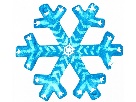         Týdenní plán č. 17      17. –  21. 1. 2022               Pokračují dílny čtení ….. Středa – s pracuji samostatně podle zadání ????? Co nacházíme v učebnicích a kolem sebe…             CO DOKÁŽU SÁM/A     Hledám, pozoruji a hodnotím Matematika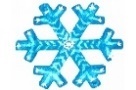 PS 2. dílSčítánína odčítání – tabulky, pyramidy, parketování a stavby z kostek, slovní úlohy, krokováníPamětné sčítání a odčítání do 50Početní pyramidy, autobus, krokováníPočítám a tvořím úlohy zvířátek dědy LesoněPráce s tužkou a pravítkemČeský jazykČteme s porozuměním každý denPíšeme v písance a sešitechTvrdé a měkké slabiky i/y, abecedaDruhy vět, význam slovČtenářské dílny – práce s textemZvládám zápis jednoduché věty.Dokáži napsat a opravit vlastní práci ( i/y po tvrdých a měkkých souhláskách, pravopis věty, vyjádřím vlastní myšlenku, rozumím napsaným jednoduchým pokynům)PrvoukaPříroda a živočichové  v ziměObdobí lidského života – žijeme spoluVyrůstáme v rodině, všichni slavíDříve a nyníTo ostatní(kreslím, běhám a skáču, poslouchám hudbu …)Blížící se masopust a jeho veselí a písněPokouším se ovládat vlastní tělo – rozcvička, hod míčem, skáču přes švihadlo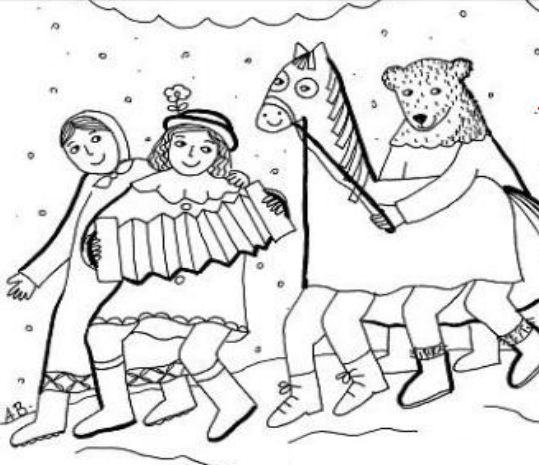 